Консультация для родителей «Что происходит в мозге вашего ребёнка, когда вы читаете ему книгу»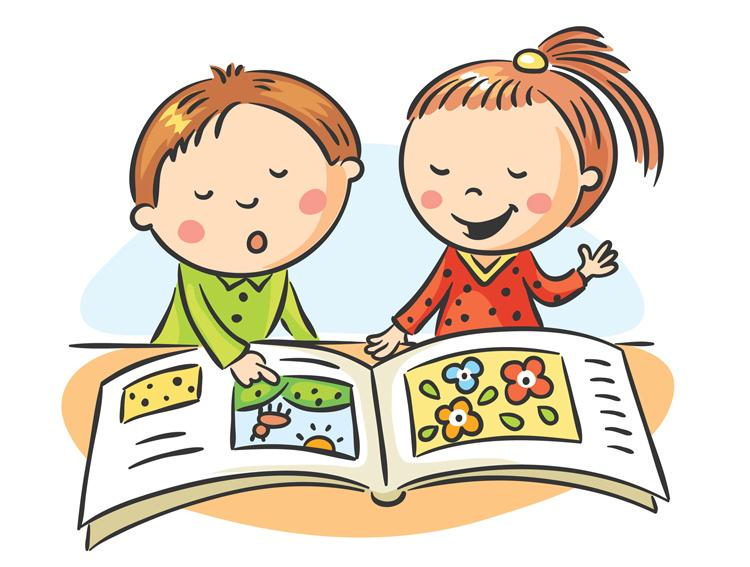 Пузанова Наталья Николаевна, педагог-психолог МАДОУ ДСКВ «Югорка»«Хочу сказку про трех медведей!»Детям нужно читать! Еще одно исследование подтверждает это. Хотите, чтобы ребенок развивался, чтобы он вовремя заговорил? ЧИТАЙТЕ ему каждый день!Современные родители, няни и учителя стоят перед выбором, как именно выполнить эту просьбу. Можно прочитать книжку, посмотреть мультфильм, послушать аудиокнигу или вообще попросить об этом голосовой помощник — «Окей, Гугл», «Сири», «Алису», «Алексу».Недавно опубликованное исследование рассказывает о том, что происходит в мозге вашего ребенка в каждой из этих ситуаций. По словам одного из исследователей, профессора Джона Хаттона, возникает «эффект Машеньки из «Трех медведей» какие-то из этих способов рассказать сказку «не по размеру» маленькому ребенку, а какие-то в самый раз.Профессор Хаттон занимается изучением истоков формирования способности читать и писать. В описываемом исследовании 27 детям в возрасте около 4 лет делали функциональную магнитно-резонансную томографию (МРТ) во время знакомства со сказкой. Им были предложены 3 способа:аудиокнижка, книжка с картинками и звуковым сопровождением и мультфильм. Пока дети слушали, читали, смотрели сказку, томограф сканировал работу определенных участков головного мозга и их коннективность (термин в нейробиологии, означающий взаимодействие различных связей и структурных элементов головного мозга).«В основе нашего исследования лежало представление о том, какие области мозга задействуются во время знакомства со сказкой», — объясняет Хаттон. Первая — речевые центры. Вторая — области зрительного восприятия. Третья — отвечающая за зрительные образы. Четвертая — так называемая сеть пассивного режима работы мозга, отвечающая за внутреннюю рефлексию и придание чему-либо значений и смыслов.Сеть пассивного режима работы мозга включает в себя участки мозга, которые задействуются тогда, когда от человека не требуется активная концентрация на задаче, поскольку действие многократно опробовано и доведено до автоматизма.Если использовать термин Хаттона «эффект Машеньки из «Трех медведей», вот что обнаружили исследователи.Когда дети слушали АУДИОСКАЗКУ, наблюдалась активация речевых центров, но коннективность в целом была низкой. «Это означало, что детям было трудно понять содержание».При просмотре МУЛЬТФИЛЬМА наблюдалась высокая активация зон слухового и зрительного восприятия, однако в этих условиях функциональная коннективность была значительно ниже. «Работа речевых центров затруднялась», — комментирует Хаттон. «Мы трактуем это как то, что мультфильм делает всю работу за ребенка. Дети тратили большую часть энергии на то, чтобы просто понять, о чем идет речь в мультфильме». Понимание сказочного сюжета ребенком в данном случае было самым слабым.КНИЖКА С КАРТИНКАМИ была для детского мозга тем, что Хаттон назвал «в самый раз».Когда дети видят иллюстрации, активность речевых центров немного снижается по сравнению с тем, когда они прослушивают аудиокниги. В этом случае ребенок концентрируется не только на словах, но и использует картинки как подсказки, чтобы лучше понять историю.«Дайте им картинку, и им будет, над чем работать», — объясняет Хаттон. «Тогда как при просмотре мультика сказочная история буквально сваливается на ребенка, и ему совсем не нужно трудиться».Особенно важно, что во время чтения ребенком книжки с картинками исследователи увидели возросший уровень коннективности всех областей мозга, изучаемых в этом эксперименте речевых центров, областей визуального восприятия, зон, отвечающих за воображение и сети пассивного режима работы мозга.«У детей в возрасте 3-5 лет области мозга, отвечающие за воображение и пассивный режим работы мозга, созревают позже, и для интеграции с остальными участками мозга им требуется практика», — объясняет Хаттон. «Избыточный просмотр мультфильмов может мешать этому процессу».Когда мы читаем детям книги, они трудятся больше, чем мы можем увидеть. «Благодаря этому они тренируют «мышцы», отвечающие за оживление картинок у них в голове».Профессора Хаттона беспокоит, что в долгосрочной перспективе «дети, которые смотрят слишком много мультфильмов, находятся в зоне риска процессы интеграции в их мозге не происходят должным образом».Детский мозг, перегруженный необходимостью понимать язык без достаточной практики, хуже справляется с задачей формирования мысленного образа прочитанного и осмыслением содержания сказки. Это делает ребенка противником чтения, поскольку его мозг не очень хорошо подготовлен к получению того, что может дать книга.Важное замечание из-за ограничений метода МРТ, при котором нужно лежать неподвижно, ученым в данном случае не удалось полностью воссоздать естественные условия, когда ребенок смотрит и слушает сказку с картинками на коленях у мамы или папы.В проведенном эксперименте отсутствовали эмоциональная связь и тактильный контакт, поясняет профессор Хаттон. А также отсутствовало так называемое «диалогическое чтение», предполагающее, что тот, кто читает, указывает ребенку на незнакомые или необычные слова или говорит «найди мне на картинке кошку». Это целый отдельный слой в формирования навыка чтения.Конечно, в идеальном мире мы всегда рядом, чтобы почитать ребенку книгу. Но так бывает не всегда, и результаты этого небольшого исследования предполагают, что если родители все-таки выбирают электронное устройство, то нужно отдать предпочтение простейшей версии электронной книги с картинками перед мультиком или аудиокнигой.